                                                                                            ПРОЕКТ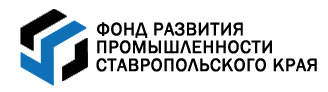 СТАНДАРТ ФОНДА условия и порядок предоставления Грантов на компенсацию части затрат на уплату процентов по кредитным договорам, заключенным субъектами промышленности с кредитными организациями, в целях пополнения оборотных средств«ГРАНТЫ СТАВРОПОЛЬСКОГО КРАЯ»Редакция 1.1 № ФРП СК-И(Грант)-8Ставрополь2022 годПредисловиеРазработано некоммерческой организацией «Фонд развития промышленности Ставропольского края» в соответствии с: Распоряжением Правительства Российской Федерации от 14 апреля 2022 г.    № 884-р «Распределение иных межбюджетных трансфертов, предоставляемых в 2022 году из федерального бюджета бюджетам субъектов Российской Федерации, источником финансового обеспечения которых являются бюджетные ассигнования резервного фонда Правительства Российской Федерации, в целях софинансирования расходных обязательств субъектов Российской Федерации, возникающих при реализации дополнительных мероприятий по финансовому обеспечению деятельности (докапитализации) региональных фондов развития промышленности в рамках региональных программ развития промышленности»;Постановлением Правительства Российской Федерации от 18 апреля 2022 г. № 686 «Об утверждении Правил предоставления и распределения в 2022 году иных межбюджетных трансфертов из федерального бюджета бюджетам субъектов Российской Федерации, источником финансового обеспечения которых являются бюджетные ассигнования резервного фонда Правительства Российской Федерации, в целях софинансирования расходных обязательств субъектов Российской Федерации, возникающих при реализации дополнительных мероприятий по финансовому обеспечению деятельности (докапитализации) региональных фондов развития промышленности в рамках региональных программ развития промышленности» (далее - Постановление Правительства Российской Федерации от 18 апреля 2022 г. № 686) (с изменениями и дополнениями);Постановлением Правительства Ставропольского края от 10 июня 2022 г.                 № 323-п «Об утверждении Порядка определения объема и предоставления                     в 2022 году некоммерческой организации «Фонд развития промышленности Ставропольского края» субсидии в виде имущественного взноса Ставропольского края при реализации дополнительного мероприятия по финансовому обеспечению её деятельности (докапитализации)» (с изменениями и дополнениями).Утвержден Наблюдательным советом некоммерческой организации «Фонд развития промышленности Ставропольского края» (Протокол № 23 от 09 августа 2022 г., вопрос 3).Введен в действие с 09.08.2022 г. приказом Директора некоммерческой организации «Фонд развития промышленности Ставропольского края» от 09.08.2022 г. № 9 «О введении в действие внутренних нормативных актов».Введен взамен редакции 1.0 Стандарта Фонда № ФРП СК-И(Грант)-8 условия и порядок предоставления Грантов на компенсацию части затрат на уплату процентов по кредитным договорам, заключенным субъектами промышленности с кредитными организациями, в целях пополнения оборотных средств «ГРАНТЫ СТАВРОПОЛЬСКОГО КРАЯ».Оглавление Введение                                                                                                                   4 Основные термины и определения                                                                        4 Основные условия предоставления Грантов                                                        6 Основные требования к Заявителю                                                                       7 Перечень документов, требуемых для получения Грантов и порядок их предоставления в Фонд                                                                                                     8 Экспертиза документов                                                                                         11Принятие решения о предоставлении Грантов                                                   12Заключение соглашений о предоставлении Грантов. Выплата Грантов              14Приложение № 1                                                                                                    15 Приложение № 2                                                                                                    17 Приложение № 3                                                                                                                                      20 Приложение № 4                                                                                                                                      21 Приложение № 5                                                                                                    22 Приложение № 6                                                                                                    24Приложение № 7                                                                                                    29ВведениеНастоящий Стандарт определяет условия и порядок предоставления некоммерческой организацией «Фонд развития промышленности Ставропольского края» (далее – Фонд) финансовой поддержки субъектам деятельности в сфере промышленности Ставропольского края (далее – Субъекты промышленности) в форме Грантов на компенсацию части затрат на уплату процентов по кредитным договорам, заключенным Субъектами промышленности с кредитными организациями, соответствующими установленным Федеральным законом от 2 декабря 1990 г. № 395-I «О банках и банковской деятельности» требованиям, в целях пополнения оборотных средств (далее – Кредитные организации, Кредитные договоры, Гранты).Предоставление Грантов в рамках настоящего Стандарта осуществляется Фондом в соответствии со следующими условиями: соответствие направлений расходования средств, полученных по Кредитным договорам, требованиям настоящего Стандарта; соответствие 	Заявителя 	требованиям, предъявляемым настоящим Стандартом, к Субъектам промышленности, имеющим право на получение Гранта; выполнение Заявителем требований порядка и сроков подготовки и представления документов в Фонд, определенных настоящим Стандартом; осуществление Заявителем видов экономической деятельности, которые относятся к сфере ведения Министерства промышленности и торговли Российской Федерации - совокупность видов экономической деятельности, относящихся к разделу «Обрабатывающие производства» Общероссийского классификатора видов экономической деятельности (за исключением классов 10, 11, 12, 18, 19, групп 20.53, 24.46, подгрупп 20.14.1, 20.59.2, 20.59.6).Проведение экспертизы Заявления (рассмотрение комплекта документов по поступившим Заявлениям) представляет собой процесс его анализа и отбора на соответствие требованиям, установленным настоящим Стандартом, в рамках проведения отбора посредством запроса предложений на получение Гранта. Подведение итогов ежемесячного отбора – процесс принятия решения уполномоченным органом Фонда – Экспертным советом Фонда: об утверждении перечня Заявлений, прошедших отбор за соответствующий отчетный период (месяц); об утверждении суммы фактической компенсации, подлежащей выплате Заявителю по итогам отбора за соответствующий отчетный период (месяц). Настоящий Стандарт действует с даты утверждения Наблюдательным советом Фонда до 31.12.2022 г.Основные термины и определения Бенефициарный владелец - физическое лицо, которое, в конечном счете, прямо или косвенно (через третьих лиц) владеет юридическим лицом или имеет в нем преобладающее участие (более 25 процентов в капитале), либо имеет возможность контролировать его действия в силу иных оснований. Грант – денежная сумма, определяемая в соответствии с основными условиями настоящего Стандарта и утверждаемая уполномоченным органом Фонда по итогам отбора Заявлений, подлежащая предоставлению Заявителю в порядке, определенном настоящим Стандартом. День - рабочий день пятидневной рабочей недели, определяемый в соответствии действующим трудовым законодательством, если в настоящем Стандарте не указано иное. Кредит – средства, полученные в рублях Заявителем в целях пополнения оборотных средств, в соответствии с заключенным с кредитной организацией кредитным договором.Экспертный совет – коллегиальный орган управления Фонда, к компетенции которого относится, как принятие решения о предоставлении Гранта, так и принятие решения об отказе в предоставлении Гранта.Заявление – заявление от субъекта промышленности, зарегистрированного и осуществляющего свою деятельность на территории Ставропольского края в соответствии с законодательством Российской Федерации, поданное на участие в отборе на право получения финансовой поддержки в форме Грантов. Отчетный период – истекший период, начиная с 20 апреля 2022 г., но не позднее 31 декабря 2022 г., за который уплачены проценты по Кредиту. Получатель Гранта - Заявитель, в отношении которого Экспертным советом принято решение о предоставлении ему Гранта. Проценты по Кредиту – проценты, начисленные за период с 20 апреля                      2022 г. по 31 декабря 2022 г. и фактически оплаченные Заявителем на основании кредитного договора и (или) дополнительного соглашения к кредитному договору об открытой кредитной линии субъекту промышленности, заключенного после 20 апреля 2022 г.Сайт Фонда - www.frpsk.ru. Соглашение - соглашение о предоставлении Гранта, заключенное Фондом с Получателем Гранта. Субъект промышленности/Заявитель – российский субъект деятельности в сфере промышленности, зарегистрированный и осуществляющий свою деятельность на территории Ставропольского края в соответствии с законодательством Российской Федерации и предоставивший Заявление на участие в отборе на право получения финансовой поддержки в форме Грантов. Понятия, используемые в настоящем Стандарте, применяются в значениях, определенных Правилами предоставления и распределения в 2022 году иных межбюджетных трансфертов из федерального бюджета бюджетам субъектов Российской Федерации, источником финансового обеспечения которых являются бюджетные ассигнования резервного фонда Правительства Российской Федерации, в целях софинансирования расходных обязательств субъектов Российской Федерации, возникающих при реализации дополнительных мероприятий по финансовому обеспечению деятельности (докапитализации) региональных фондов развития промышленности в рамках региональных программ развития промышленности, утвержденных постановлением Правительства Российской Федерации от 18 апреля 2022 г. № 686 (далее – постановление Правительства Российской Федерации) (с изменениями и дополнениями).Основные условия предоставления Грантов Приказом директора Фонда определяются сроки отбора заявок на предоставление Грантов и дата оповещения членов Экспертного совета Фонда об очередном заседании. В соответствии с настоящим Стандартом Грант предоставляется Заявителям, осуществляющим деятельность в отраслях, указанных в Приложении    № 1 к настоящему Стандарту. В рамках настоящего Стандарта осуществляется компенсация части затрат Заявителя по уплате Процентов по Кредитным договорам, заключенным Субъектом промышленности с российскими кредитными организациями, в целях пополнения оборотных средств. Целевым использованием Кредитов на пополнение оборотных средств считается осуществление Субъектом промышленности текущей операционной деятельности (в том числе авансовых платежей), за исключением следующих операций, не относящихся к операционной деятельности:  осуществление стимулирующих выплат, производимых из прибыли и (или) не входящих в расчет фонда заработной платы;  оплата транспортных расходов, не связанных с производственной деятельностью;  выплата дивидендов;  уплата налогов, сборов и иных платежей, в отношении которых предусмотрена отсрочка или не наступили сроки оплаты;  аренда помещений и оборудования, приобретение и сервисное обслуживание оборудования, не участвующего в производственной деятельности Субъекта промышленности;  рефинансирование ранее полученных кредитов и займов, в том числе погашение обязательств Субъекта промышленности перед кредитной организацией и третьими лицами по полученным от них кредитам и (или) займам, включая уплату процентов, комиссий, неустоек и иных вознаграждений, а также обязательств по договорам факторинга;  размещение предоставленных Субъекту промышленности кредитных средств на депозитах, а также в иных финансовых инструментах;  оплата топливно-энергетических ресурсов, не связанных с производственной деятельностью;  приобретение векселей или эмиссионных ценных бумаг, осуществление вложений в уставные капиталы других юридических лиц (включая покупку акций на вторичном рынке);  пополнение расчетного счета Субъекта промышленности, открытого в иной кредитной организации;  не связанные с операционной деятельностью валютные операции. Предоставление Субъектам промышленности финансовой поддержки в форме Гранта осуществляется при соблюдении следующих условий:  кредитный договор и (или) дополнительное соглашение к договору об открытии  кредитной линии субъекту промышленности заключены в рублях после 19 апреля 2022 г. с кредитной организацией, соответствующей установленным Федеральным законом от 2 декабря 1990 г. № 395-I «О банках и банковской деятельности» и действующей на момент оказания финансовой поддержки;Субъект промышленности может неоднократно (ежемесячно) обращаться к получателю субсидии за грантовой поддержкой;компенсация части затрат осуществляется в отношении процентов, начисленных за период с 20 апреля 2022 года по 31 декабря 2022 года и фактически уплаченных Субъектом промышленности;  размер Гранта устанавливается в размере до 90 процентов затрат Субъекта промышленности на уплату Процентов по Кредиту, но не более размера ключевой ставки Центрального банка Российской Федерации, установленной на дату уплаты процентов по кредитному договору. В случае если по кредитному договору установлено изменение процентной ставки при изменении ключевой ставки Банка России, и (или) с учетом иных оснований для изменения процентной ставки, а также в случае заключения дополнительного соглашения к кредитному договору или получения уведомления кредитной организации об изменении процентной ставки по кредитному договору, для расчета суммы Гранта применяется ключевая ставка Банка России, действующая на дату изменения процентной ставки по Кредиту; финансовая поддержка Субъекту промышленности предоставляется в течение 10 рабочих дней со дня его обращения в Фонд развития промышленности, но не чаще 1 раза в месяц, при наличии у Фонда денежных средств, доведенных на эти цели. Днем обращения Субъекта промышленности в Фонд признается день поступления в Фонд документов в полном объеме в соответствии с п. 5.1., 5.2. настоящего Стандарта; совокупный объем финансовой поддержки, полученной Субъектом промышленности в рамках настоящего Стандарта, не превышает 50 000 000 (пятьдесят миллионов) рублей. Основные требования к Заявителю В рамках настоящего Стандарта Заявителями на получение финансовой поддержки в форме Грантов могут выступать любые юридические лица или индивидуальные предприниматели, соответствующие по состоянию на 1-е число месяца подачи заявки на получение Гранта следующим требованиям: осуществление Субъектом промышленности видов экономической деятельности, указанных в Приложении № 1 к настоящему Стандарту;  продолжительность регистрации Субъекта промышленности в качестве юридического лица, индивидуального предпринимателя составляет не менее 24 календарных месяцев до дня подачи Заявления; регистрация Субъекта промышленности в качестве налогоплательщика на территории Ставропольского края;  неполучение Субъектом промышленности по кредитному договору и (или) дополнительному соглашению к кредитному договору об открытии кредитной линии, указанному в п. 3.4.1. настоящего Стандарта, Гранта (финансовой поддержки), из бюджетов бюджетной системы Российской Федерации, предоставляемой в соответствии с иными нормативными правовыми актами, а также средств, предоставляемых иными государственными институтами развития, на цели, установленные настоящим Стандартом; отсутствие у Субъекта промышленности задолженности по уплате налогов, сборов, страховых взносов, пеней, штрафов и процентов, подлежащих уплате в соответствии с законодательством Российской Федерации о налогах и сборах в бюджеты бюджетной системы Российской Федерации, в размере, превышающем 50 000 (пятьдесят тысяч) рублей; Субъект промышленности не является иностранным юридическим лицом, а также российским юридическим лицом, в уставном (складочном) капитале которого доля участия иностранного юридического лица, местом регистрации которого является государство (территория), включенное в утвержденный Министерством финансов Российской Федерации перечень государств и территорий, предоставляющих льготный налоговый режим налогообложения и (или) не предусматривающих раскрытия и предоставления информации при проведении финансовых операций (офшорные зоны), в совокупности превышает 50 процентов;  отсутствие проведения в отношении Субъекта промышленности – юридического лица процедур ликвидации, банкротства, реорганизации (за исключением реорганизации в форме присоединения к этому Субъекту промышленности другого юридического лица), а также приостановления деятельности Субъекта промышленности в порядке, предусмотренном Кодексом Российской Федерации об административных правонарушениях, в случае, если Субъект промышленности является индивидуальным предпринимателем, он не должен прекратить деятельность в качестве индивидуального предпринимателя;  Субъект промышленности не находится в перечне организаций и физических лиц, в отношении которых имеются сведения об их причастности к экстремистской деятельности или терроризму, либо в перечне организаций и физических лиц, в отношении которых имеются сведения об их причастности к распространению оружия массового уничтожения;  при предоставлении Гранта в период с 20 апреля 2022 г. до 31 декабря 2022 г. Субъект промышленности не находится в реестре недобросовестных поставщиков (подрядчиков, исполнителей) в связи с отказом от исполнения заключенных государственных (муниципальных) контрактов о поставке товаров, выполнении работ, оказании услуг по причине введения политических или экономических санкций иностранными государствами, совершающими недружественные действия в отношении Российской Федерации, граждан Российской Федерации или российских юридических лиц, и (или) в связи с введением иностранными государствами, государственными объединениями и (или) союзами и (или) государственными (межгосударственными) учреждениями иностранных государств или государственных объединений и (или) союзов мер ограничительного характера; Субъект промышленности обязуется не снижать более чем на 30% в течение месяца, в котором планирует получить Грант количество рабочих мест у себя на производстве.Перечень документов, требуемых для получения Грантов и порядок их предоставления в Фонд В рамках настоящего Стандарта на предоставление финансовой поддержки в форме Грантов Заявитель обязан представить в Фонд следующие документы: Заявление по форме согласно Приложению № 2 к настоящему Стандарту, подписанное на последнем листе Заявителем и главным бухгалтером (при наличии) с оттиском печати (при наличии). Фонд размещает на своем Сайте информацию и рекомендации по предоставлению Заявления, разработанные на основе настоящего Стандарта;Устав в действующей редакции (для подтверждения полномочий по заключению сделок, в том числе полномочий органов управления Заявителя) со всеми изменениями в соответствии с Выпиской из ЕГРЮЛ; свидетельство о постановке на учет в налоговом органе юридического лица / индивидуального предпринимателя (ИНН) / физического лица в налоговом органе (для индивидуальных предпринимателей); свидетельство о государственной регистрации юридического лица / индивидуального предпринимателя (ОГРН / ОГРНИП) / лист записи Единого государственного реестра юридических лиц / индивидуальных предпринимателей; выписка из реестра акционеров, выданная не старше 1 месяца на дату предоставления в Фонд (предоставляется в случае, если Заявитель является акционерным обществом (либо в структуре Заявителя присутствует акционерное общество); документ, подтверждающий полномочия лица на осуществление действий от имени Заявителя - юридического лица, в соответствии с которым такое физическое лицо обладает правом действовать от имени Заявителя без доверенности (копия решения о назначении или об избрании либо копия приказа о назначении физического лица на должность руководителя), заверенный в установленном законодательством порядке. В случае если от имени Заявителя действует иное лицо, предоставляется также доверенность на осуществление действий от имени Заявителя, подписанная руководителем (для юридического лица) или уполномоченным руководителем лицом с печатью Заявителя (при наличии печати), либо засвидетельствованная в нотариальном порядке копия указанной доверенности. В случае если указанная доверенность подписана лицом уполномоченным руководителем, также предоставляется копия документа, подтверждающая полномочия такого лица, заверенная в установленном законодательством порядке; Согласие на обработку персональных данных (для индивидуальных предпринимателей) согласно Приложению № 3 к настоящему Стандарту, подписанное Заявителем с печатью Заявителя (при наличии); Расчет суммы Гранта на компенсацию части затрат на уплату Процентов по Кредитам, полученным в российских кредитных организациях на цели пополнения оборотных средств согласно Приложению № 4 к настоящему Стандарту, подписанный на каждом листе Заявителем и главным бухгалтером (при наличии) с оттиском печати (при наличии); копия кредитного договора с приложениями (включая график погашения кредита), изменениями и дополнениями к нему, копия уведомления кредитной организации об изменении процентной ставки по кредитному договору, заверенные кредитной организацией в установленном законодательством порядке; копии расчетных (платежных) документов, заверенные кредитной организацией в установленном законодательством порядке, подтверждающие уплату Заявителем процентов по кредитному договору, заявленному на субсидирование;оригинал справки кредитной организации (по форме Приложения № 7) о сумме уплаченных процентов по Кредиту с указанием периода, ставки и суммы уплаченных процентов, включая информацию об отсутствии неисполненных обязательств по данному кредитному договору и о невключении данного кредитного договора в льготные программы банка, субсидируемые Российской Федерацией по другим программам государственной поддержки, подтверждающей сумму и дату выдачи кредитных средств, процентную ставку по процентным периодам, заявленным на компенсацию, в случае ее изменения в период действия кредитного договора, а также подтверждении соответствия использования кредитных средств требованиям, указанным в п. 3.3. настоящего Стандарта. В случае участия Заявителя в отборе по кредитному договору, по которому предоставлялась финансовая поддержка на компенсацию части затрат на уплату процентов в предыдущие периоды, предоставляемые ранее в Фонд копии документов по пп. 5.1.2.-5.1.4., 5.1.9. повторно не предоставляются; 5.1.12. справку налогового органа, подтверждающую отсутствие (наличие) неисполненной обязанности по уплате налогов, сборов, пеней, штрафов, процентов, подлежащих уплате в соответствии с законодательством Российской Федерации о налогах и сборах по состоянию на 1-е число месяца подачи заявки на получение Гранта;5.1.13. Отчет о финансовых результатах за последний отчетный квартал;5.1.14. Отчет СЗВ-М: за последний отчетный месяц и соответствующий месяц предыдущего года;5.1.15. дополнительно могут быть истребованы следующие документы:ведомость начисленных процентов, заверенная кредитной организацией в установленном законодательством порядке, за период, по которому испрашивается Грант;справка о номенклатуре выпускаемой продукции с указанием ОКВЭД в соответствии с п. 8. Заявления, оформленная на фирменном бланке организации и заверенная руководителем.5.1.16. документы, перечисленные в пп. 5.1.1.-5.1.15., дополнительно предоставляются Заявителем в полном объеме в форме электронных документов Adobe pdf (на CRV-диске или по электронной почте priem@frpsk.ru) не позднее срока, указанного в п. 6.2. настоящего Стандарта. Все листы одного документа в одном файле. В одном файле один документ. Предоставление нескольких документов в одном файле не допускается.5.2. Заявление (в двух экземплярах) и документы (в одном экземпляре), предусмотренные в п. 5.1. настоящего Стандарта, нарочно предоставляются в Фонд по адресу: Ставропольский край, г. Ставрополь, пр-д Черняховского, д. 2, 2 этаж, офис 17, сформированные в прошнурованный и пронумерованный комплект (объемом не более 250 страниц в одном томе). Также допускается поступление прошитых и пронумерованных документов, предоставленных вне прошнурованного комплекта документов. Опись составляется на полный комплект документов, с указанием номеров и количества страниц каждого документа, при этом с комплектом документов не сшивается и заверяется Заявителем.С целью проведения Фондом экспресс-оценки возможности получения финансовой поддержки в форме Грантов, Заявитель имеет право подать в Фонд Заявление, предусмотренное в п. 5.1.1. настоящего Стандарта, при этом днем обращения Субъекта промышленности в Фонд признается день поступления в Фонд документов в соответствии с п. 5.1., 5.2. настоящего Стандарта. 5.3. Поступивший в Фонд комплект документов, в соответствии с п. 5.1. настоящего Стандарта, регистрируется в день его поступления с указанием даты и времени в журнале регистрации заявлений по Грантам (далее – Журнал регистрации). Журнал регистрации должен быть прошнурован, пронумерован и скреплен печатью Фонда. Сотрудник Фонда, ответственный за прием заявок, ставит отметку о принятии на втором экземпляре заявки с указанием даты и времени приема. Запись регистрации заявки включает в себя порядковый номер, дату, время, наименование Заявителя, фамилию должностного лица–представителя Фонда, принявшего заявку, подписи Заявителя и лица, принявшего заявку. 5.4. Заявитель вправе отозвать и повторно подать Заявление и документы, поданные в Фонд до принятия решения о предоставлении / отказе в предоставлении Гранта. Документы, представленные в Фонд и отозванные Заявителем, остаются без рассмотрения. 5.5. Заявитель несет ответственность за достоверность представляемых им в Фонд документов, сведений и информации в соответствии с законодательством Российской Федерации. 5.6. Расходы, связанные с подготовкой и представлением в Фонд документов, несет Заявитель. 6.  Экспертиза документов Экспертиза заявки включает в себя следующие этапы: Экспресс-оценка; Комплексная экспертиза. Процесс экспертизы документов начинается после получения Фондом Заявления и завершается рассмотрением вопроса о предоставлении финансовой поддержки в форме Грантов Экспертным советом. До момента начала прохождения Экспресс-оценки потенциальному Заявителю предоставляется бесплатная консультационно-информационная и методическая поддержка в части подготовки заявки.  Заявитель имеет право перед подачей заявки и в ходе проведения экспертизы обратиться в Фонд за разъяснениями относительно требований к заполнению, оформлению и предоставлению Заявления и предоставляемых документов. Экспресс-оценка На этапе экспресс-оценки Менеджер проводит предварительную проверку соответствия Заявителя установленным настоящим Стандартом условиям предоставления финансовой поддержки на основании анализа Заявления, указанного в п. 5.1.1. настоящего Стандарта, а также комплектности предоставленных Заявителем документов в полном объеме, в соответствии с п. 5.1., 5.2. настоящего Стандарта. Срок проведения экспресс-оценки не может превышать 1 (одного) дня.  По результатам экспресс-оценки делается предварительный вывод о соответствии / несоответствии Заявителя основным требованиям настоящего Стандарта, по итогам которого Фондом направляется уведомление о результатах проведения экспресс-оценки на электронную почту, указанную в Заявлении. В случае, если по результатам экспресс-оценки сделан вывод о несоответствии Заявителя требованиям Стандарта, то комплексная экспертиза Фондом не осуществляется. При этом Заявитель имеет право повторно направить Заявление в следующем месяце.  Комплексная экспертиза В рамках комплексной экспертизы Фонд определяет комплектность и полноту документов в соответствии с п. 5.1., 5.2. настоящего Стандарта. Днем обращения Субъекта промышленности в Фонд признается день поступления в Фонд документов в соответствии с п. 5.1., 5.2. настоящего Стандарта. В случае установления по результатам комплексной экспертизы несоответствия заявки и (или) Заявителя требованиям Стандарта, предложения по предоставлению финансовой поддержки на рассмотрение Экспертного совета не выносятся. Отклонение заявки на этапе комплексной экспертизы не лишает Заявителя возможности повторного обращения за получением финансовой поддержки после устранения недостатков в следующем месяце. По результатам комплексной экспертизы, при условии соответствия Заявителя и предоставленных документов требованиям настоящего Стандарта, Фонд готовит предварительное предложение по условиям предоставления финансовой поддержки в форме Грантов и выносит на рассмотрение Экспертного совета. Срок проведения комплексной экспертизы не может превышать 3 (трех) дней.7. Принятие решения о предоставлении Грантов 7.1. После окончания комплексной экспертизы Менеджер, исходя из результатов, полученных в ходе проведения предыдущих стадий экспертизы, готовит предварительное предложение на Экспертный совет Фонда.7.2. Принятие решений о финансировании, поступивших в течение определенного месяца заявок (в период опубликования на сайте Фонда срока для предоставления заявок на получение Гранта за определенный месяц), осуществляется Фондом при наличии в Фонде финансирования на эти цели.7.3. В случае, если заявок за определенный месяц поступило в Фонд более суммы свободного остатка денежных средств Фонда, на эти цели, составляется рейтинг поступивших заявок с учетом баллов, рассчитанных по каждой заявке по «Критерии оценки заявок на предоставление грантов» (Приложение № 5 к настоящему Стандарту). Ранжирование заявок осуществляется по количеству набранных баллов, у кого больше баллов, тот стоит в первоочередном порядке на получение Гранта. В полном объеме финансируются заявки согласно данного ранжирования, при этом, Заявитель, которому не в полном объеме хватает финансирования, рассматривается Фондом по фактическому остатку финансирования. Остальные Заявители не финансируются Фондом.7.4. При соответствии всем требованиям к Заявителю согласно результатам комплексной экспертизы заявки, Экспертный совет Фонда принимает решение о предоставлении Гранта.7.5. Экспертный совет, учитывая критерий «достаточность лимита денежных средств», принимает решение о предоставлении Гранта / отказе в предоставлении Гранта в следующем порядке:- в случае, когда сумма лимита бюджетных обязательств равна или превышает общую сумму компенсации по всем заявкам, прошедшим комплексную экспертизу, одобренным согласно п. 7.4. настоящего Стандарта - принимает решение о предоставлении компенсации в полном объеме по всем заявкам, одобренным согласно п. 7.4. настоящего Стандарта;- в случае, когда сумма лимитов бюджетных обязательств менее общей суммы компенсации по всем заявкам, одобренным согласно п. 7.4. настоящего Стандарта - принимает решение о предоставлении Компенсации по каждой заявке на основании оценки заявок по балльной системе, приведенной в Приложении № 5 к Стандарту.Оценка заявки (Q) рассчитывается по следующей формуле:Q=∑ (kj*gj)J=1где:kj – весовой коэффициент j-го критерия, применяемого при отборе заявок;qj – балл оценки j-го критерия, применяемого при отборе заявок;j – номер критерия, применяемого при отборе заявок.Определение порядкового номера заявки в рейтинге осуществляется с учетом указанных в оценочной ведомости весовых коэффициентов, присваиваемых каждому критерию оценки.Каждой заявке присваивается порядковый номер в рейтинге заявок по мере снижения суммы набранных отдельной заявкой баллов. Заявке, набравшей наибольшее количество баллов, присваивается первый номер в рейтинге заявок.В случае, если заявки набрали одинаковое количество баллов, заявка с наиболее ранними датой и временем регистрации занимает более высокое место в рейтинге.Предоставление компенсаций Заявителям осуществляется в порядке снижения рейтинговой оценки заявок до полного исчерпания лимитов.Решение о предоставлении компенсации принимается Экспертным советом в соответствии с требованиями Стандарта на основании результатов экспертизы заявок и порядкового номера, присвоенного отдельной заявке в рейтинге заявок.7.6. Порядок созыва, проведения и принятия решений Экспертным советом регламентируется уставом Фонда и Положением об Экспертном совете с учетом требований настоящего Стандарта.7.7. Для рассмотрения заявки на Экспертном совете Финансовый аналитик готовит список заявок в соответствии с их ранжированием. 7.8. Экспертный совет принимает решение:об одобрении предоставления финансирования по списку заявок;об отказе в финансировании заявок.7.9. Фонд оповещает Заявителя любым доступным способом о результате заседания Экспертного совета, содержащем принятое решение.7.10. Информация о заявках, получивших финансовую поддержку, размещается на Сайте Фонда.8. Заключение Соглашений о предоставлении Грантов. Выплата Грантов Заключение Соглашения о предоставлении Гранта (далее – Соглашение), а также фактическая выплата Гранта осуществляются Фондом в период не позднее сроков, установленных п. 3.4.5. настоящего Стандарта. Каждый Заявитель, в отношении которого принято решение о предоставлении Гранта, в целях фактического получения Гранта должен заключить с Фондом Соглашение по форме Приложения № 6, в срок не позднее 2 (двух) дней со дня принятия Экспертным советом решения о предоставлении Гранта. В случае если Заявитель не подпишет Соглашение в сроки, указанные в настоящем пункте, он считается уклонившимся от заключения Соглашения, а решение о предоставлении Гранта считается аннулированным. Соглашение заключается Фондом только с тем Заявителем, в отношении которого Экспертным советом принято положительное решение о предоставлении Гранта. Соглашение с Фондом со стороны Заявителя должно быть подписано собственноручно, при наличии паспорта Российской Федерации, в присутствии уполномоченного сотрудника Фонда.  Выплата Гранта осуществляется Фондом на основании Соглашения, заключенного с Заявителем на банковский счет Заявителя согласно реквизитам, указанным в Соглашении. Выплата Гранта Фондом осуществляется не позднее 2 (двух) рабочих дней от даты подписания Соглашения.  Приложение № 1к стандарту Фонда «Условия и порядок предоставления Грантов на компенсацию части затрат на уплату процентов по кредитным договорам, заключенным субъектами промышленности с кредитными организациями, в целях пополнения оборотных средств «ГРАНТЫ СТАВРОПОЛЬСКОГО КРАЯ»Приложение № 2к стандарту Фонда «Условия и порядок предоставления Грантов на компенсацию части затрат на уплату процентов по кредитным договорам, заключенным субъектами промышленности с кредитными организациями, в целях пополнения оборотных средств «ГРАНТЫ СТАВРОПОЛЬСКОГО КРАЯ»ЗАЯВЛЕНИЕНА ПРЕДОСТАВЛЕНИЕ ГРАНТА-ВОЗМЕЩЕНИЯ (КОМПЕНСАЦИИ) ЧАСТИ ЗАТРАТ В РАМКАХ ПРОГРАММЫ ФОНДА«ГРАНТЫ СТАВРОПОЛЬСКОГО КРАЯ» Прошу предоставить финансовую поддержку в форме Гранта на компенсацию части затрат по уплате процентов по кредиту, полученному в российской кредитной организации на цели пополнения оборотных средств.Полное наименование Заявителя: ________________________________________ Дата регистрации: _____________________________________________________ Юридический адрес: ___________________________________________________ Почтовый адрес (место нахождения): _____________________________________ Телефон: (_____) ______________ Факс: _________ E-mail: ___________________ Руководитель (Ф.И.О., телефон): _________________________________________ Главный бухгалтер (Ф.И.О., телефон): ____________________________________  Вид(ы) экономической деятельности (ОКВЭД, наименование): _______________ Дата и реквизиты кредитного договора / дополнительного соглашения к кредитному договору об открытии кредитной линии: ________________________ Сумма текущей задолженности по кредитному договору на дату подачи заявки, всего ____________________________________________________ рублей Годовая процентная ставка за период, по которому испрашивается Грант, % _______Текущая ключевая ставка Банка России за период, по которому испрашивается Грант, % _____Сумма уплаченных процентов по Кредиту за Отчетный период, всего_________________________________________________________________ Банковские реквизиты для перечисления Гранта (расчетный счет, наименование банка, корреспондентский счет, БИК) ______________________________________________________ Сумма Гранта, полученного по данной программе за предыдущие отчетные периоды, руб. _________________________________________________________Дополнительная информация о Заявителе:Настоящим заявлением Заявитель подтверждает: Заявитель зарегистрирован в качестве юридического лица, индивидуального предпринимателя в срок более 24 календарных месяцев до дня подачи настоящего заявления; отсутствуют факты получения на 1-е число месяца, предшествующего месяцу, в котором планируется заключение договора / соглашения о предоставлении финансовой поддержки в форме Гранта, средств из бюджетов бюджетной системы Российской Федерации, предоставляемых в соответствии с иными нормативными правовыми актами, а также средств, предоставляемых иными государственными институтами развития, на цели, установленные Стандартом; отсутствие проведения в отношении Заявителя процедур ликвидации, банкротства, реорганизации (за исключением реорганизации в форме присоединения к этому Субъекту промышленности другого юридического лица), а также приостановления деятельности Субъекта промышленности в порядке, предусмотренном Кодексом Российской Федерации об административных правонарушениях, в случае, если Субъект промышленности является индивидуальным предпринимателем, он не должен прекратить деятельность в качестве индивидуального предпринимателя;Заявитель не находится в перечне организаций и физических лиц, в отношении которых имеются сведения об их причастности к экстремистской деятельности или терроризму, либо в перечне организаций и физических лиц, в отношении которых имеются сведения об их причастности к распространению оружия массового уничтожения; Заявитель не находится в реестре недобросовестных поставщиков (подрядчиков, исполнителей) в связи с отказом от исполнения заключенных государственных (муниципальных) контрактов о поставке товаров, выполнении работ, оказании услуг по причине введения политических или экономических санкций иностранными государствами, совершающими недружественные действия в отношении Российской Федерации, граждан Российской Федерации или российских юридических лиц, и (или) в связи с введением иностранными государствами, государственными объединениями и (или) союзами и (или) государственными (межгосударственными) учреждениями иностранных государств или государственных объединений и (или) союзов мер ограничительного характера; Заявитель не является иностранным юридическим лицом, а также российским юридическим лицом, в уставном (складочном) капитале которого доля участия иностранного юридического лица, местом регистрации которого является государство (территория), включенное в утвержденный Министерством финансов Российской Федерации перечень государств и территорий, предоставляющих льготный налоговый режим налогообложения и (или) не предусматривающих раскрытия и предоставления информации при проведении финансовых операций (офшорные зоны), в совокупности превышает 50 процентов; Заявитель не привлекался к административной ответственности за нарушение миграционного законодательства. Настоящим заявлением гарантирую достоверность представленных сведений и документов, а также выражаю согласие:- не приобретать за счет Гранта иностранную валюту, за исключением операций, осуществляемых в соответствии с валютным законодательством Российской Федерации при закупке (поставке) высокотехнологичного импортного оборудования, сырья и комплектующих изделий;- на осуществление Фондом, Министерством энергетики, промышленности и связи Ставропольского края и органами государственного финансового контроля в соответствии со статьями 268.1. и 269.2. Бюджетного кодекса Российской Федерации проверок соблюдения условий и порядка получения Гранта, в том числе в части достижения значения результата получения Гранта и значения показателя, необходимого для достижения значения результата получения Гранта;- на обработку персональных данных в соответствии с законодательством Российской Федерации.К настоящему заявлению прилагаю документы, установленные Стандартом в кол-ве ____________.Руководитель организации / индивидуальный предприниматель      ____________________ ___________________                                                                                                       (подпись)                               (Ф.И.О. полностью)Главный бухгалтер (при наличии)          ____________________ ___________________                                                                                                       (подпись)                               (Ф.И.О. полностью)Дата: ______________________  М.П. (при наличии)                                                                               Приложение № 3к стандарту Фонда «Условия и порядок предоставления Грантов на компенсацию части затрат на уплату процентов по кредитным договорам, заключенным субъектами промышленности с кредитными организациями, в целях пополнения оборотных средств «ГРАНТЫ СТАВРОПОЛЬСКОГО КРАЯ»СОГЛАСИЕна обработку персональных данныхЯ, _______________________________________________________________, (фамилия, имя, отчество индивидуального предпринимателя)в соответствии с пунктом 4 статьи 9 Федерального закона от 27 июля 2006 г.                № 152-ФЗ «О персональных данных», зарегистрирован ___________ по адресу: _______________________________________________________________________, документ, удостоверяющий личность: ______________________________________ _______________________________________________________________________, (наименование документа, номер, серия, сведения о дате выдачи документа и выдавшем его органе)в целях получения финансовой поддержки в форме Грантов на компенсацию части затрат на уплату процентов по кредитам, полученным в российских кредитных организациях на цели пополнения оборотных средств, даю согласие некоммерческой организации «Фонд развития промышленности Ставропольского края», находящейся по адресу: 355031, Ставропольский край, г. о. город Ставрополь, г. Ставрополь, проезд Черняховского, д. 2, на обработку моих персональных данных, а именно: фамилия, имя, отчество; паспортные данные; адрес регистрации по месту жительства и адрес фактического проживания; номер контактного телефона; ИНН; ОГРНИП, то есть на совершение действий, предусмотренных пунктом 3 статьи 3 Федерального закона от 27 июля 2006 г. № 152-ФЗ «О персональных данных». Настоящее согласие действует со дня его подписания до дня отзыва в письменной форме. Заявитель Индивидуальный предприниматель     ____________________ ___________________                                                                                                                 (подпись)                                (Ф.И.О. полностью)Дата: ______________________  М.П. (при наличии)                                                                                             Приложение № 4к стандарту Фонда «Условия и порядок предоставления Грантов на компенсацию части затрат на уплату процентов по кредитным договорам, заключенным субъектами промышленности с кредитными организациями, в целях пополнения оборотных средств «ГРАНТЫ СТАВРОПОЛЬСКОГО КРАЯ»РАСЧЕТсуммы Гранта на компенсацию части затрат на уплату процентов по кредиту, полученным в российской кредитной организации на цели пополнения оборотных средств__________________________________________________________________.           (полное наименование юридического лица, Ф.И.О. индивидуального предпринимателя)ИНН _________________. По кредитному договору, договору кредитной линии (нужное подчеркнуть) №__________ от __________20__ г., заключенному с ____________  (наименование кредитной организации) 1. Ключевая ставка Банка России на дату заключения кредитного договора________. 2. Ключевая ставка Банка России, действующая на дату изменения процентной ставки по кредитному договору ____________ (дата изменения) ________ размер ставки. 3. Расчет суммы Гранта для кредитного договора: * Стандарт Фонда «Условия и порядок предоставления Грантов на компенсацию части затрат на уплату процентов по кредитным договорам, заключенным субъектами промышленности с кредитными организациями, в целях пополнения оборотных средств «ГРАНТЫ СТАВРОПОЛЬСКОГО КРАЯ» ** без учета сумм, начисленных и уплаченных по просроченной ссудной задолженности с разбивкой по процентным периодам, в соответствии с представленными расчетными (платежными) документами *** размер ключевой ставки ЦБ РФ, установленной на дату уплаты % по кредитному договору. Итоговая сумма Субсидии указывается без учета копеек Руководитель организации / индивидуальный предприниматель      ____________________ ___________________                                                                                                       (подпись)                                (Ф.И.О. полностью)Главный бухгалтер (при наличии)          ____________________ ___________________                                                                                                       (подпись)                                (Ф.И.О. полностью)Дата:_____________________     М.П. (при наличии)  Приложение № 5к стандарту Фонда «Условия и порядок предоставления Грантов на компенсацию части затрат на уплату процентов по кредитным договорам, заключенным субъектами промышленности с кредитными организациями, в целях пополнения оборотных средств «ГРАНТЫ СТАВРОПОЛЬСКОГО КРАЯ»Критерии оценки заявок на предоставление Грантов1  Приложение № 6к Стандарту Фонда «Условия и порядок предоставления Грантов на компенсацию части затрат на уплату процентов по кредитным договорам, заключенным субъектами промышленности с кредитными организациями, в целях пополнения оборотных средств «ГРАНТЫ СТАВРОПОЛЬСКОГО КРАЯ»Соглашение № _____о предоставлении некоммерческой организацией «Фонд развития промышленности Ставропольского края» гранта - возмещения (компенсации) части затрат по уплате процентов по кредитам на оборотные средства«____» ____________ 20___ г.                                                  г. Ставрополь                                                         	     Некоммерческая организация «Фонд развития промышленности Ставропольского края» (далее – Фонд), в лице директора ________________, действующего на основании Устава, с одной стороны, и_______________________  (далее – Заявитель), в лице ___________________, действующего на основании _______________, с другой стороны, далее именуемые «Стороны», в соответствии со Стандартом Фонда «Условия и порядок предоставления Грантов на компенсацию части затрат на уплату процентов по кредитным договорам, заключенным субъектами промышленности с кредитными организациями, в целях пополнения оборотных средств «ГРАНТЫ СТАВРОПОЛЬСКОГО КРАЯ», Редакция 1.1 № ФРП СК-И(Грант)-8 (далее – Стандарт), утвержденный Наблюдательным советом Фонда 09 августа 2022 г.,  пришли к соглашению о нижеследующем:1. Предмет Соглашения1.1. Предметом настоящего Соглашения является предоставление Гранта на компенсацию части затрат Заявителя по уплате процентов по кредитам на оборотные средства, ведущего деятельность в отраслях и обеспечивающего выпуск продукции, указанной в Стандарте (Приложение № 1).1.2. Период, за который происходит предоставление Гранта – истекший календарный месяц (либо период с _____ по _________).1.3. Сумма Гранта на возмещение (компенсацию) части затрат в виде уплаты процентов по Кредиту составляет ____________________________________ рублей.1.4. Целевым использованием Гранта считается осуществление Заявителем текущей операционной деятельности (в том числе авансовых платежей), за исключением операций, не относящихся к операционной деятельности в соответствии с пунктом 3.3. Стандарта Фонда.2. Заявитель   настоящим подтверждает следующие обстоятельства:2.1. Заявитель является юридическим лицом или индивидуальным предпринимателем, осуществляющим деятельность на территории Ставропольского края, получение кредитов для которого не запрещено действующим законодательством или уставом Заявителя.2.2. Заявитель не является иностранным и российским юридическим лицом, указанным в пункте 15 статьи 241 Бюджетного кодекса Российской Федерации, на дату подачи Заявления.2.3. Отсутствие у Заявителя отрицательной кредитной истории за Отчетный период.2.4. Заявитель не находится в процессе реорганизации (за исключением реорганизации в форме преобразования, слияния или присоединения), ликвидации или банкротства.2.5. У Заявителя имеются необходимые лицензии для производства продукции, указанной в заявке (в части видов продукции, для которых обязательно получение лицензии).3. Возмещение (компенсация) предоставляется Заявителю на следующих условиях:1) осуществление Заявителем видов экономической деятельности, указанных в Приложении № 1 к Стандарту Фонда;  2) продолжительность регистрации Заявителя в качестве юридического лица, индивидуального предпринимателя составляет не менее 24 календарных месяцев до дня подачи Заявления; 3) регистрация Заявителя в качестве налогоплательщика на территории Ставропольского края;  4) неполучение Заявителем на 1-е число месяца, предшествующего месяцу, в котором заключено настоящее Соглашение, средств из бюджетов бюджетной системы Российской Федерации, предоставляемых в соответствии с иными нормативными правовыми актами, а также средств, предоставляемых иными государственными институтами развития, на цели, установленные настоящим Соглашением; 5) отсутствие у Заявителя задолженности по уплате налогов, сборов, страховых взносов, пеней, штрафов и процентов, подлежащих уплате в соответствии с законодательством Российской Федерации о налогах и сборах в бюджеты бюджетной системы Российской Федерации, в размере, превышающем 50 000 (пятьдесят тысяч) рублей, по состоянию на 1-е число месяца подачи заявки на получение Гранта;6) Заявитель не является иностранным юридическим лицом, а также российским юридическим лицом, в уставном (складочном) капитале которого доля участия иностранного юридического лица, местом регистрации которого является государство (территория), включенное в утвержденный Министерством финансов Российской Федерации перечень государств и территорий, предоставляющих льготный налоговый режим налогообложения и (или) не предусматривающих раскрытия и предоставления информации при проведении финансовых операций (офшорные зоны)	, в совокупности превышает 50 процентов; 7) отсутствие на день подачи заявки на получение Гранта проведения в отношении Заявителя процедур ликвидации, банкротства, реорганизации, приостановления деятельности субъекта промышленности в порядке, предусмотренном Кодексом Российской Федерации об административных правонарушениях;  8) Заявитель не находится в перечне организаций и физических лиц, в отношении которых имеются сведения об их причастности к экстремистской деятельности или терроризму, либо в перечне организаций и физических лиц, в отношении которых имеются сведения об их причастности к распространению оружия массового уничтожения;  9) при предоставлении Гранта в период с 20 апреля 2022 г. до 31 декабря 2022 г. Заявитель не находится в реестре недобросовестных поставщиков (подрядчиков, исполнителей) в связи с отказом от исполнения заключенных государственных (муниципальных) контрактов о поставке товаров, выполнении работ, оказании услуг по причине введения политических или экономических санкций иностранными государствами, совершающими недружественные действия в отношении Российской Федерации, граждан Российской Федерации или российских юридических лиц, и (или) в связи с введением иностранными государствами, государственными объединениями и (или) союзами и (или) государственными (межгосударственными) учреждениями иностранных государств или государственных объединений и (или) союзов мер ограничительного характера; 10) Заявитель обязуется не снижать более чем на 30% в течение месяца, в котором планирует получить Грант, количество рабочих мест у себя на производстве.4. Права и обязанности Сторон 4.1. Фонд обязуется:- обеспечить предоставление гранта - возмещения (компенсации) в соответствии с условиями настоящего Соглашения;- устанавливать значения результата предоставления субсидии (Гранта) и значение показателя, необходимого для достижения значения результата предоставления субсидии (Гранта):значение результата предоставления субсидии (Гранта) и значение показателя, необходимого для достижения значения результата предоставления субсидии (Гранта) - не снижение более чем на 30% в течение месяца, в котором получен Грант, количества рабочих мест у Заявителя;- осуществлять оценку достижения Заявителем значения результата предоставления субсидии и значение показателя, необходимого для достижения значения результата предоставления субсидии в следующем месяце, за месяцем, в котором взят Грант, согласно предоставленному Заявителем Отчету СЗВ-М: за месяц, в котором взят Грант (Отчетный месяц);- осуществить проверку представляемых документов, подтверждающих соответствие Заявителя условиям, указанным в настоящем Соглашении, в том числе на соответствие их Стандарту Фонда;- рассматривать предложения, документы и иную информацию, направленные Заявителем, в течение 10 рабочих дней со дня их получения, о чем также обязан уведомлять Заявителя по электронной почте, указанной в Заявлении;- обеспечить перечисление гранта - возмещения (компенсации) на счет Заявителя в сроки, установленные Стандартом.4.2. Фонд имеет право: - в случае установления информации о факте(ах) нарушения Заявителем порядка, целей и условий предоставления гранта - возмещения (компенсации), предусмотренных Стандартом, а также  предоставления гранта - возмещения (компенсации) и (или) настоящим Соглашением, в том числе указания в документах, представленных Заявителем недостоверных сведений, направлять Заявителю требование об обеспечении возврата гранта - возмещения (компенсации) в краевой бюджет в размере и в сроки, определенные в указанном требовании;- принимать решение об изменении условий настоящего Соглашения в соответствии с пунктом 6.3. настоящего Соглашения, в том числе на основании информации и предложений, направленных Заявителем;- запрашивать у Заявителя документы и информацию, необходимые для осуществления контроля за соблюдением Заявителем порядка, целей и условий предоставления гранта - возмещения (компенсации), установленных Стандартом, а также предоставления гранта - возмещения (компенсации) и настоящим Соглашением;- осуществлять иные права в соответствии с законодательством Российской Федерации, условиями Программы и Стандарта.4.3. Заявитель обязуется:- обеспечить выполнение значения результата предоставления субсидии (Гранта) и значение показателя, необходимого для достижения значения результата предоставления субсидии (Гранта), установленных пунктом 4.1. настоящего Соглашения, порядок и сроки представления Заявителем отчетности о достижении значения результата предоставления субсидии (Гранта) и значения показателя, необходимого для достижения значения результата предоставления субсидии (Гранта), установленных пунктом 4.1. настоящего Соглашения, об осуществленных расходах, источником финансового обеспечения которых, являются субсидии (Грант), а также положения, обеспечивающие возврат Заявителем полученных средств, в случаях недостижения ими значения результата предоставления субсидии (Гранта) и значения показателя, необходимого для достижения значения результата предоставления субсидии (Гранта), установленных пунктом 4.1. настоящего Соглашения; - не приобретать за счет Гранта иностранные валюты, за исключением операций, осуществляемых в соответствии с валютным законодательством Российской Федерации при закупке (поставке) высокотехнологичного импортного оборудования, сырья и комплектующих изделий;- в случае получения от Фонда требования в соответствии с абзацем 1 пункта 4.2. настоящего Соглашения, возвращать в краевой бюджет Грант в размере и в сроки, определенные в указанном требовании;- обеспечивать полноту и достоверность сведений, представляемых в Фонд, в соответствии с настоящим Соглашением.4.4. Заявитель дает согласие на осуществление Фондом, Министерством энергетики, промышленности и связи Ставропольского края и органами государственного финансового контроля в соответствии со статьями 268.1. и 269.2. Бюджетного кодекса Российской Федерации в отношении себя проверок соблюдения условий и порядка получения Гранта, в том числе в части достижения значения результата получения Гранта и значения показателя, необходимого для достижения значения результата получения Гранта.4.5. Заявитель вправе:- направлять в Фонд предложения о внесении изменений в настоящее Соглашение в соответствии с абзацем 2 пункта 4.2. настоящего Соглашения;- обращаться в Фонд в целях получения разъяснений в связи с исполнением настоящего Соглашения;- осуществлять иные права в соответствии с законодательством Российской Федерации, условиями Программы и Стандарта.  5. Ответственность Сторон5.1. В случае неисполнения или ненадлежащего исполнения своих обязательств по настоящему Соглашению, Стороны несут ответственность в соответствии с законодательством Российской Федерации.6. Заключительные положения6.1. Споры, возникающие между Сторонами в связи с исполнением настоящего Соглашения, решаются ими, по возможности, путем проведения переговоров. При недостижении согласия, споры между Сторонами решаются в судебном порядке.6.2. Настоящее Соглашение вступает в силу с даты его подписания лицами, имеющими право действовать от имени каждой из Сторон, и действует до полного исполнения Сторонами своих обязательств по настоящему Соглашению.6.3. Изменение настоящего Соглашения осуществляется по соглашению Сторон и оформляется в виде дополнительного соглашения к настоящему Соглашению.6.4 Расторжение настоящего Соглашения Фондом в одностороннем порядке возможно в случае:6.4.1. нарушения Заявителем порядка, целей и условий предоставления Гранта, установленных Стандартом предоставления Гранта и настоящим Соглашением.6.5. Документы и иная информация, предусмотренные настоящим Соглашением, могут направляться Сторонами путем направления заказным письмом с уведомлением о вручении, либо вручением представителем одной Стороны подлинников документов.6.6. Настоящее Соглашение заключено Сторонами в форме бумажного документа в двух экземплярах, по одному экземпляру для каждой из Сторон.7. Платежные реквизиты Сторон8. Подписи СторонПриложение № 7к стандарту Фонда «Условия и порядок предоставления Грантов на компенсацию части затрат на уплату процентов по кредитным договорам, заключенным субъектами промышленности с кредитными организациями, в целях пополнения оборотных средств «ГРАНТЫ СТАВРОПОЛЬСКОГО КРАЯ»Фирменный бланкИсх. №____датаСправкаНаименование кредитной организации (далее – Банк) подтверждает, что с Организацией (наименование организации / ИП) заключен кредитный договор и (или) дополнительное соглашение к кредитному договору об открытии кредитной линии (далее – Кредитный договор).Основные параметры кредитного договора:Банк подтверждает:- по данному кредитному договору отсутствуют неисполненные обязательства;- данный кредитный договор не включается в льготные программы Банка, субсидируемые Российской Федерацией по другим программам государственной поддержки;- денежные средства по данному кредитному договору использованы на пополнение оборотных средств при осуществлении данной Организацией (ИП) текущей операционной деятельности (в том числе авансовых платежей), за исключением операций, не относящихся к операционной деятельности, перечисленных в п. 5 Постановления Правительства РФ от 18.04.2022 г. № 686.Руководитель Банка __________________________ Ф.И.О.   М.П.УТВЕРЖДЕНРешением заседания Наблюдательного совета некоммерческой организации «Фонд развития промышленности Ставропольского края»(Протокол заседания Наблюдательного совета некоммерческой организации «Фонд развития промышленности Ставропольского края» № 23 от 09 августа 2022 г., вопрос 3)  Введен в действие приказом некоммерческой организации «Фонд развития промышленности Ставропольского края» от 09.08.2022_г. № 9 ___Перечень отраслевых направлений, в рамках которых возможно получение финансовой поддержки в форме Грантов на компенсацию части затрат на уплату процентов по кредитным договорам Перечень отраслевых направлений, в рамках которых возможно получение финансовой поддержки в форме Грантов на компенсацию части затрат на уплату процентов по кредитным договорам Перечень отраслевых направлений, в рамках которых возможно получение финансовой поддержки в форме Грантов на компенсацию части затрат на уплату процентов по кредитным договорам Перечень отраслевых направлений, в рамках которых возможно получение финансовой поддержки в форме Грантов на компенсацию части затрат на уплату процентов по кредитным договорам Раздел C «Обрабатывающие производства» Раздел C «Обрабатывающие производства» Раздел C «Обрабатывающие производства» Раздел C «Обрабатывающие производства» № класса ОКВЭД № класса ОКВЭД 1313Производство текстильных изделий Производство текстильных изделий 1414Производство одежды Производство одежды 1515Производство кожи и изделий из кожи Производство кожи и изделий из кожи 1616Обработка древесины и производство изделий из дерева и пробки,кроме мебели, производство изделий из соломки и материалов дляплетения Обработка древесины и производство изделий из дерева и пробки,кроме мебели, производство изделий из соломки и материалов дляплетения 1717Производство бумаги и бумажных изделий Производство бумаги и бумажных изделий 2020Производство химических веществ и химических продуктов (за исключением групп 20.53, 24.46, подгрупп 20.14.1, 20.59.2, 20.59.6) Производство химических веществ и химических продуктов (за исключением групп 20.53, 24.46, подгрупп 20.14.1, 20.59.2, 20.59.6) 2121Производство лекарственных средств и материалов, применяемых вмедицинских целях Производство лекарственных средств и материалов, применяемых вмедицинских целях 2222Производство резиновых и пластмассовых изделий Производство резиновых и пластмассовых изделий 2323Производство прочей неметаллической минеральной продукции Производство прочей неметаллической минеральной продукции 2424Производство металлургическое (за исключением группы 24.46)  Производство металлургическое (за исключением группы 24.46)  2525Производство готовых металлических изделий, кроме машин иоборудования Производство готовых металлических изделий, кроме машин иоборудования 2626Производство компьютеров, электронных и оптических изделий Производство компьютеров, электронных и оптических изделий 2727Производство электрического оборудования Производство электрического оборудования 2828Производство машин и оборудования, не включенных в другиегруппировки Производство машин и оборудования, не включенных в другиегруппировки 2929Производство автотранспортных средств, прицепов и полуприцепов Производство автотранспортных средств, прицепов и полуприцепов 3030Производство прочих транспортных средств и оборудования Производство прочих транспортных средств и оборудования 3131Производство мебели Производство мебели 3232Производство прочих готовых изделий Производство прочих готовых изделий 3333Ремонт и монтаж машин и оборудования Ремонт и монтаж машин и оборудования Перечень отраслевых направлений, в рамках которых не осуществляется финансовая поддержка в форме Грантов на компенсацию части затрат на уплату процентов по кредитным договорам Перечень отраслевых направлений, в рамках которых не осуществляется финансовая поддержка в форме Грантов на компенсацию части затрат на уплату процентов по кредитным договорам Перечень отраслевых направлений, в рамках которых не осуществляется финансовая поддержка в форме Грантов на компенсацию части затрат на уплату процентов по кредитным договорам Раздел C «Обрабатывающие производства» Раздел C «Обрабатывающие производства» Раздел C «Обрабатывающие производства» № класса ОКВЭД № класса ОКВЭД 1010Производство пищевых продуктов 1111Производство напитков 1212Производство табачных изделий 1818Деятельность полиграфическая и копирование носителейинформации 1919Производство кокса и нефтепродуктов 20.14.120.14.1Производство углеводородов и их производных 20.5320.53Производство эфирных масел 20.59.220.59.2Производство химически модифицированных животных илирастительных жиров и масел (включая олифу), непищевых смесейживотных или растительных жиров и масел20.59.620.59.6Производство желатина и его производных24.4624.46Производство ядерного топлива 16.1Действующие рабочие места: кол-во, ед. (на 1 число месяца, в котором подается заявка)16.2Темп роста (действующие рабочие места) к аналогичному периоду предыдущего года, % (на 1 число месяца, в котором подается заявка к показателю на 1 число аналогичного месяца предыдущего года)16.3Объемы производства (строка 2110 Отчета о финансовых результатах «Выручка»): млн. руб. (с 01.01.2022 г. по 1 число квартала, в котором подается заявка)16.4Темп роста (Объемы производства (строка 2110 Отчета о финансовых результатах «Выручка»)) к аналогичному периоду предыдущего года, % (за период с 01.01.2022 г. по 1 число месяца квартала, в котором подается заявка к аналогичному показателю предыдущего года)16.5Заявитель имеет положительную кредитную историю – Заемщика Фонда (как Фонда, так ФРП РФ)Да / нетЗаявитель в течение последних 5 лет модернизировал / расширял свое производство (приобретал оборудование, недвижимость, транспорт) на сумму более: 10 000 000,00 рублей;50 000 000,00 рублей;100 000 000,00 рублей;200 000 000,00 рублей;500 000 000,00 рублей.16.6Заявитель является участником Национального проекта «Производительность труда»Да / нет16.7Заявитель прошел тренинг «Фабрика процессов»Да / нет16.8Заявитель получил Грант в предыдущем месяце и по новой заявке указал потребность в Гранте по компенсации процентов, по этому же кредитному договору, который заявлялся в предыдущем месяцеДа / нетМесяц, в котором уплачены % покредитному договоруСумма фактически уплаченных % по кредитному договору в отчетном периоде Расчетный размер Гранта Расчетный размер Гранта Расчетный размер Гранта Подлежит возмещению, с учетом целевого расходования кредитных средств, исходя из наименьшего значения (гр.3 и гр.5), руб. (без округления и учета коп.) Месяц, в котором уплачены % покредитному договоруСумма фактически уплаченных % по кредитному договору в отчетном периоде 90% от фактически уплаченных % по кредит-ному договору, рублей (гр.2 х 90%)  Ключевая % ставка ЦБ РФ *** Сумма % по кредит-ному договору, рассчитанная исходя из ключевой ставки ЦБ РФ (гр.2 х гр.4) Подлежит возмещению, с учетом целевого расходования кредитных средств, исходя из наименьшего значения (гр.3 и гр.5), руб. (без округления и учета коп.) 123456Итого:** Х№ п/пНаименование критерия оценки заявкиЗначения /Диапазон значенийБал-лыВесовой коэффициент1Действующие рабочие места:Действующие рабочие места:Действующие рабочие места:Действующие рабочие места:1.1.Кол-во, ед.(на 1 число месяца, в котором подается заявка)До 5 чел. включительно50,21.1.Кол-во, ед.(на 1 число месяца, в котором подается заявка)От 5 до 10 чел. включ.100,21.1.Кол-во, ед.(на 1 число месяца, в котором подается заявка)От 10 до 50 чел. включ.200,21.1.Кол-во, ед.(на 1 число месяца, в котором подается заявка)От 50 до 150 чел. включ.400,21.1.Кол-во, ед.(на 1 число месяца, в котором подается заявка)От 150 до 200 чел. включ.500,21.1.Кол-во, ед.(на 1 число месяца, в котором подается заявка)От 200 до 300 чел. включ.700,21.1.Кол-во, ед.(на 1 число месяца, в котором подается заявка)Свыше 300 чел.800,21.2.Темп роста к аналогичному периоду предыдущего года, % (на 1 число месяца, в котором подается заявка к показателю на 1 число аналогичного месяца предыдущего года)До 70% включ.50,21.2.Темп роста к аналогичному периоду предыдущего года, % (на 1 число месяца, в котором подается заявка к показателю на 1 число аналогичного месяца предыдущего года)От 70% до 100% включ.100,21.2.Темп роста к аналогичному периоду предыдущего года, % (на 1 число месяца, в котором подается заявка к показателю на 1 число аналогичного месяца предыдущего года)От 100% до 105% включ.150,21.2.Темп роста к аналогичному периоду предыдущего года, % (на 1 число месяца, в котором подается заявка к показателю на 1 число аналогичного месяца предыдущего года)От 105% и выше200,22Объемы производства (строка 2110 Отчета о финансовых результатах «Выручка»):Объемы производства (строка 2110 Отчета о финансовых результатах «Выручка»):Объемы производства (строка 2110 Отчета о финансовых результатах «Выручка»):Объемы производства (строка 2110 Отчета о финансовых результатах «Выручка»):2.1.млн. руб.(с 01.01.2022 г. по 1 число квартала, в котором подается заявка, строка 2110 Отчета о финансовых результатах «Выручка»)До 5 млн. руб. включ.50,12.1.млн. руб.(с 01.01.2022 г. по 1 число квартала, в котором подается заявка, строка 2110 Отчета о финансовых результатах «Выручка»)От 5 до 10 млн. руб.  включ.100,12.1.млн. руб.(с 01.01.2022 г. по 1 число квартала, в котором подается заявка, строка 2110 Отчета о финансовых результатах «Выручка»)От 10 до 50 млн. руб.  включ.200,12.1.млн. руб.(с 01.01.2022 г. по 1 число квартала, в котором подается заявка, строка 2110 Отчета о финансовых результатах «Выручка»)От 50 до 150 чел. включ.400,12.1.млн. руб.(с 01.01.2022 г. по 1 число квартала, в котором подается заявка, строка 2110 Отчета о финансовых результатах «Выручка»)От 150 до 200 млн. руб. включ.500,12.1.млн. руб.(с 01.01.2022 г. по 1 число квартала, в котором подается заявка, строка 2110 Отчета о финансовых результатах «Выручка»)От 200 до 300 млн. руб. включ.700,12.1.млн. руб.(с 01.01.2022 г. по 1 число квартала, в котором подается заявка, строка 2110 Отчета о финансовых результатах «Выручка»)Свыше 300 млн. руб.800,12.2.Темп роста к аналогичному периоду предыдущего года, % (за период с 01.01.2022 г. по 1 число месяца квартала, в котором подается заявка к аналогичному показателю предыдущего года)До 70% включ.50,22.2.Темп роста к аналогичному периоду предыдущего года, % (за период с 01.01.2022 г. по 1 число месяца квартала, в котором подается заявка к аналогичному показателю предыдущего года)От 70% до 100% включ.100,22.2.Темп роста к аналогичному периоду предыдущего года, % (за период с 01.01.2022 г. по 1 число месяца квартала, в котором подается заявка к аналогичному показателю предыдущего года)От 100% до 105% включ.150,22.2.Темп роста к аналогичному периоду предыдущего года, % (за период с 01.01.2022 г. по 1 число месяца квартала, в котором подается заявка к аналогичному показателю предыдущего года)От 105% и выше200,23.Дополнительный показатель (суммируются все показатели, имеющиеся по данной заявке):Дополнительный показатель (суммируются все показатели, имеющиеся по данной заявке):Дополнительный показатель (суммируются все показатели, имеющиеся по данной заявке):Дополнительный показатель (суммируются все показатели, имеющиеся по данной заявке):Заявитель имеет положительную кредитную историю – Заемщика Фонда (как Фонда, так ФРП РФ)500,3Заявитель в течение последних 5 лет модернизировал / расширял свое производство (приобретал оборудование, недвижимость, транспорт на сумму более:10 000 000,00 рублей;50 000 000,00 рублей;100 000 000,00 рублей;200 000 000,00 рублей;500 000 000,00 рублей.10203040500,3Заявитель является участником Национального проекта «Производительность труда»50,3Заявитель прошел тренинг «Фабрика процессов»100,3Заявитель получил Грант в предыдущем месяце и по новой заявке указал потребность в Гранте по компенсации процентов, по этому же кредитному договору, который заявлялся в предыдущем месяце500,3ФондЗаявитель________________/____________              (подпись)      МП          Ф.И.О.________________/____________              (подпись)      МП          Ф.И.О.№ п/пНаименование показателяНаименование показателяНомер и дата кредитного договораНомер и дата кредитного договораРазмер остатка текущей задолженности по данному кредитному договору на дату выдачи справки, руб. Размер остатка текущей задолженности по данному кредитному договору на дату выдачи справки, руб. 1 период1Сумма уплаченных %, руб.2Период, за который уплачены %3Дата выдачи кредитных средств4Сумма выдачи кредитных средств5% ставка по периодам, заявляемым на компенсацию2 период (если заявляется к компенсации)1Сумма уплаченных %, руб.2Период, за который уплачены %3Дата выдачи кредитных средств4Сумма выдачи кредитных средств5% ставка по периодам, заявляемым на компенсацию3 период…(если заявляется к компенсации)